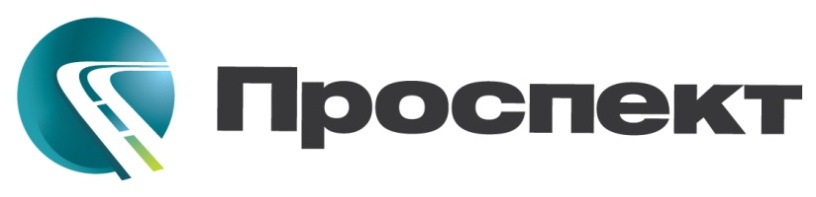 ДОГОВОР ___аренды транспортного средствас экипажемг. Екатеринбург 						                                        «__» ______  201_ г.ООО «Проспект», именуемое в дальнейшем «Арендодатель»,  в лице директора Анчугова Е.П. действующего на основании Устава, с одной стороны, иООО «», именуемое в дальнейшем «Арендатор», в лице ___________________, действующей на основании Устава., с другой стороны, а вместе именуемые Стороны, заключили настоящий договор (далее Договор)  о нижеследующем:1. ОБЩИЕ ПОЛОЖЕНИЯ1.1. Арендодатель передает во временное владение и пользование Арендатору принадлежащий ему на праве собственности или праве аренды Транспорт (приложение №1,2,3,… к Договору) и оказывает Арендатору своими силами услуги по управлению Транспортом и по его технической эксплуатации.1.2. Арендатор не вправе без письменного согласия Арендодателя сдавать арендованный Транспорт в субаренду на условиях договора субаренды транспортного средства с экипажем или без экипажа.        1.3. Имущество предоставляется Арендатору для эксплуатации в процессе строительной и иной производственной деятельности на срок до «__»____________201__  года.2. ПРАВА И ОБЯЗАННОСТИ СТОРОН2.1. Арендодатель обязуется:2.1.1. Предоставить  Транспорт в  рабочем состоянии, пригодном для его эксплуатации в  производственных  целях согласно его назначению в течение 3-х дней по акту приема-передачи.2.1.2. В  течение  всего  срока  действия  настоящего  Договора поддерживать   надлежащее   состояние   Транспорта,    включая осуществление капитального ремонта и предоставление необходимых принадлежностей.2.1.3. Оказать Арендатору услуги по управлению и  технической эксплуатации Транспортом.. 2.1.4. Обеспечить соответствие состава экипажа и его квалификации требованиям обычной практики эксплуатации Транспорта данного вида и условиям настоящего договора.2.2. Арендатор обязуется:2.2.1. Своими силами и средствами произвести доставку Транспорта  до места проведения работ и  обратно, а в случае если доставка Транспорта осуществляется силами Арендодателя, возместить ему транспортные расходы по доставке.2.2.2. Использовать Транспорт строго по прямому назначению и эксплуатировать только силами экипажа, предоставленного Арендодателем 2.2.3.  Не допускать превышения установленных и/или рекомендованных норм его производительности.2.2.4. Не препятствовать Арендодателю в  осуществлении контроля за соблюдением Арендатором условий настоящего Договора. Арендатор в течение рабочего времени, установленного на предприятии Арендатора, обязуется обеспечить беспрепятственное посещение уполномоченными представителями Арендодателя помещений (территорий), в которых находится и/или используется Транспорт.2.2.5. Информировать Арендодателя в течение 24-х часов о каждом происшествии с Транспортом  в результате которого Транспорту  был причинен какой-либо ущерб, обо всех фактах порчи, хищения, поломки или иного повреждения Транспорта в результате которого Транспорт  утрачен  или ухудшились его эксплуатационные характеристики и потребительские свойства, нанесенном ущербе, возможности осуществить ремонт или восстановление Транспорта.2.2.6. По требованию Арендодателя информировать о местонахождении и техническом состоянии Транспорта  в письменной форме.2.2.7.  Подписывать путевые листы, тем самым подтверждая факт наработанных машино-часов.2.2.8. Своевременно уплачивать Арендодателю арендную плату в порядке и на условиях,  установленных разделом 4  настоящего Договора.2.2.9. Нести   расходы,  возникающие  в  связи  с  коммерческой эксплуатацией Транспорта.2.2.10. Нести расходы на оплату топлива на основании выставленного Арендодателем счета. Оплата топливных расходов производится Арендатором в течение 10 дней с момента выставления Арендодателем счета на оплату.2.2.11. Не сдавать без письменного согласия Арендодателя Транспорт в субаренду.2.2.12. Нести ответственность за безопасное производство работ и  эксплуатацию Транспорта Арендодателя .2.2.13. Нести ответственность за сохранность Транспорта Арендодателя, при оставлении  Арендодателем Транспорта на объектах Арендатора.2.2.14. в течение 3-х дней  после направления письма, указанного в п. 3.1 настоящего договора, по акту приема-передачи, составленному уполномоченными представителями сторон, возвратить Транспорт Арендодателю в состоянии, необходимом для его использования в соответствии с целями использования, указанными в п. 1.3. настоящего договора, с учетом нормального износа.3. ПОРЯДОК ПЕРЕДАЧИ ТРАНСПОРТА3.1. Передача Транспорта  осуществляется по акту приема-передачи, составляемому в двух экземплярах и подписываемому уполномоченными представителями сторон. После окончания работ, которые подтверждаются подписанием между сторонами акта приема-сдачи работ, Арендодатель направляет Арендатору письмо о необходимости возврата автомобиля. Арендатор обязан возвратить автомобиль в течение 3-х дней после направления этого письма.4. ПОРЯДОК РАСЧЕТОВ4.1. Размер арендной платы определяется Сторонами в Приложениях к настоящему Договору 4.2. Арендная плата выплачиваются Арендатором ежемесячно не позднее 10 числа месяца, следующего за месяцем, в котором осуществлялось использование Транспорта. Арендная плата перечисляется Арендатором Арендодателю по безналичному расчету, а также иными способами, не противоречащими действующему законодательству. По согласованию сторон возможна предварительная оплата.4.3. Днем оплаты платежей по Договору считается дата поступления денежных средств на расчетный счет Арендодателя5. СРОК ДЕЙСТВИЯ ДОГОВОРА5.1. Договор заключен до «__» ____________ 201__г. Договор считается пролонгированный на следующий календарный год, на тех же условиях, если ни одна из Сторон не заявит о его расторжении за месяц до окончания действия договора.5.2. Договор вступает в силу с момента его подписания.6. ОТВЕТСТВЕННОСТЬ СТОРОН6.1. В случае гибели  или  повреждения  Транспорта Арендатор обязан  возместить  Арендодателю причиненные убытки,  если гибель или повреждение Транспорта произошли по   обстоятельствам,  за  которые  Арендатор  отвечает  в соответствии с законом или Договором.6.2. Арендатор, допустивший просрочку по возврату транспорта Арендодателю, согласно п.3.1. настоящего Договора  уплачивает последнему  неустойку  в  размере 0,2 %  от  стоимости арендной платы за смену,  за каждый день такой просрочки.6.3. В случае просрочки  по  оплате  арендной  платы  Арендатор уплачивает Арендодателю  неустойку  в  размере  0,2 %  от сумм, подлежащих уплате за смену аренды,  за каждый день такой просрочки.7. РАСТОРЖЕНИЕ ДОГОВОРА7.1. Договор может быть расторгнут досрочно:- по письменному соглашению сторон;- в одностороннем порядке при отказе одной из сторон от Договора при условии, что другая сторона была предупреждена о предстоящем расторжении  за 1 месяц.- в иных случаях, предусмотренных законом или соглашением сторон.7.2. По требованию Арендодателя Договор может быть досрочно расторгнут  в случае, когда Арендатор:7.2.1. Пользуется предоставленным Транспортом (полностью или отдельными его частями) не по назначению, предусмотренному п. 1.3. Договора.7.2.2. Умышленно или по неосторожности существенно ухудшает состояние Транспорта.7.2.3. Более одного месяца  не вносит арендную плату, предусмотренную п. 4.1.7.2.4. Предоставляет в пользование арендуемый Транспорт (полностью или отдельные его части) третьим лицам.7.2.5. Если Арендатор не передает Арендованный Транспорт в срок, предусмотренный  Договором. 7.3. По требованию Арендатора Договор может быть досрочно расторгнут в случаях:7.3.1. Если Транспорт, в силу обстоятельств, за которые Арендатор не отвечает, окажется в состоянии, не пригодном для использования.7.3.2. Если Арендодатель не передает Арендованный Транспорт в срок, предусмотренный  Договором.8. ПОРЯДОК РАЗРЕШЕНИЯ СПОРОВ8.1. Все споры или разногласия, возникающие между сторонами по  Договору или в связи с ним, разрешаются путем переговоров между сторонами.8.2. В случае невозможности разрешения разногласий путем переговоров они подлежат рассмотрению в Арбитражном суде Свердловской области.9. КОНФИДЕНЦИАЛЬНОСТЬ9.1. Условия Договора и соглашений (протоколов и т.п.) к нему конфиденциальны и не подлежат разглашению.9.2. Стороны принимают все необходимые меры для того, чтобы их сотрудники, агенты, правопреемники без предварительного согласия другой стороны не информировали третьих лиц о деталях данного Договора и приложений к нему.10. ФОРС-МАЖОР10.1. Ни одна из сторон не несет ответственности перед другой стороной за невыполнение обязательств, обусловленное обстоятельствами, возникшими помимо воли и желания сторон, которые нельзя предвидеть или избежать, включая объявленную или фактическую войну, гражданские волнения, эпидемии, блокаду, эмбарго, землетрясения, наводнения, пожары и другие стихийные бедствия.10.2. Сторона, которая не может исполнить своего обязательства, должна известить другую сторону о препятствии и его влиянии на исполнение обязательств по Договору в разумный срок с момента возникновения этих обстоятельств.11. ПОРЯДОК ИЗМЕНЕНИЯ И ДОПОЛНЕНИЯ ДОГОВОРА11.1 Любые изменения и дополнения к настоящему Договору имеют силу только в том случае, если они оформлены в письменном виде и подписаны обеими сторонами.12. ДРУГИЕ УСЛОВИЯ 12.1. Изменение условий Договора, его расторжение и прекращение допускается только по письменному соглашению сторон.12.2. Настоящий Договор составлен в 2-х экземплярах, имеющих одинаковую юридическую силу.         12.3. При изменении реквизитов стороны обязаны уведомить друг друга в письменной форме заказными отправлениями.         12.4. Во всем остальном, не предусмотренном настоящим Договором, стороны будут руководствоваться действующим законодательством РФ.13. АДРЕСА И БАНКОВСКИЕ РЕКВИЗИТЫ СТОРОНАрендодатель:ООО «Проспект»Юридический адрес: 620028, г. Екатеринбург, ул. Фролова д.27, оф. 10ИНН   6658389267    КПП 665801001р/с  40702810138190001299 в  Банк: в ФИЛИАЛ "ЕКАТЕРИНБУРГСКИЙ" ОАО"АЛЬФА-БАНК"г. Екатеринбургк/с 30101810100000000964
БИК 046577964ОГРН 1116658015165директор                  _______________ /Анчугов Е.П./м.п. АрендаторДиректор                               ______________ /_____________/м.п.ПРИЛОЖЕНИЕ № 1к договору аренды транспортного средства № ____ от ___________ г.Акт приема-передачи транспортного средстваг. Екатеринбург  						                         «_» ___________201__ г.
ООО «Проспект», именуемое в дальнейшем «Арендодатель»,  в лице директора Анчугова Е.П., действующего на основании Устава, с одной стороны, иООО «», именуемое в дальнейшем Арендатор, в лице _________________, действующей на основании Устава, с другой стороны, а вместе именуемые Стороны,  подписали настоящий акт к договору аренды транспортного средства _________________________ (далее Договор)  о нижеследующем:В соответствии с п.1.1. Договора аренды транспортного средства № ____________________ г. Арендодатель передает, принадлежащий ему на праве аренды Арендатору следующий Транспорт:Наименование и марка машины ______________Год выпуска _____________Заводской  № ______________Двигатель № ______________Цвет ______________Паспорт самоходной машины серия ТС Размер арендной платы составляет ______________(_____________) рублей в час за единицу Транспорта, в т.ч. НДС, но не менее 9-ти часов в смену. При передаче транспортного средства стороны произвели его осмотр и установили, что Транспорт передан в технически исправном состоянии, для эксплуатации пригоден, недостатков, выявленных в ходе осмотра, не имеет.. Настоящий акт составлен в двух экземплярах, имеющих равную юридическую силу, по одному для каждой из сторон.Арендатор:				                      	                   Арендодатель:_______________/______________/			             ________________/Е.П. Анчугов /м.п.                                                                                                 м.п. 